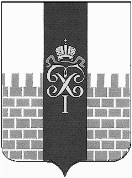 МЕСТНАЯ АДМИНИСТРАЦИЯ МУНИЦИПАЛЬНОГО ОБРАЗОВАНИЯ ГОРОД ПЕТЕРГОФ____________________________________________________________________________ПОСТАНОВЛЕНИЕот « 9 » февраля 2018г.	                                                                    № 7          	В соответствии с Бюджетным кодексом Российской Федерации, Положением о бюджетном процессе в МО город Петергоф и Постановлением местной администрации муниципального образования город Петергоф № 150 от 26.09.2013 года «Об утверждении Положения о Порядке разработки, реализации и оценки эффективности муниципальных программ и о Порядке разработки и реализации  ведомственных целевых программ и планов по непрограммным расходам местного бюджета МО  г. Петергоф» местная администрация муниципального образования город Петергоф		ПОСТАНОВЛЯЕТ:Внести изменения в постановление местной администрации муниципального образования город Петергоф от 29.12.2017г. №189 «Об утверждении ведомственной целевой программы мероприятий, направленной на решение вопроса местного значения «Осуществление благоустройства территории муниципального образования город Петергоф» на 2018 год»                              согласно приложению к настоящему постановлению.Приложения №№9,10,11,12,13,14,15,17,18 к ведомственной целевой программе (приложения к Постановлению) считать соответствующими приложениям    №№8,9,10,11,12,13,14,16,17). 	3.  Постановление вступает в силу с даты официального опубликования.	4.  Контроль за исполнением настоящего постановления оставляю за собой.   Глава местной администрациимуниципального образования город Петергоф                          А.В. Шифман.Приложение  к Постановлению МА МО город Петергоф от 09.02.18г. № 7                                                                                                                       Утверждаю                                                                                                                                                                                                                                                                                                                                                 Глава МА МО    г. Петергоф                                                                                               _______________ А.В. Шифман.                                                                                               «09» 02. 2018г.                                                                        ВЕДОМСТВЕННАЯ ЦЕЛЕВАЯ   ПРОГРАММАмероприятий, направленных на решение вопроса местного значения                                          «Осуществление благоустройства территории муниципального образования город Петергоф»  на 2018 годЦели и задачи программы:       -  повышение уровня благоустройства территории города Петергофа;-  создание благоприятных условий для проживания и отдыха жителей.               - улучшение эстетического восприятия окружающей среды.Заказчик программы (ответственный исполнитель):Местная администрация муниципального образования город Петергоф.      Отдел городского хозяйства Местной администрации Муниципального      образования город Петергоф.Ожидаемые конечные результаты реализации целевой программы: - ремонт покрытия проездов и въездов – 12 246,9 м²- ремонт пешеходных дорожек -  860,7 м² - устройство и ремонт искусственных неровностей         на внутриквартальных проездах - 25 шт.                                   - создание зон отдыха -7989,8 в том числе:1.На территории, прилегающей к домам № 7,корп.1, № 7, корп.2, № 9, № 11 по  ул.Чебышевская.          ремонт покрытия проезда -520,5 м2          ремонт покрытия пешеходных дорожек -1353,6 м2          ремонт газонов- 1115,7 м22.  по адресу:Ропшинское шоссе д.10           ремонт покрытия проезда -1004,7м2           ремонт покрытия детской площадки -249,0 м2           ремонт покрытия спортивной площадки-128,4м2           ремонт покрытия пешеходных дорожек- 477,9м2           ремонт газонов - 3140м2            -  разработка проектно-сметной документации – 4 усл.- благоустройство земельного участка расположенного по адресу: Бобыльская дорога д.61,д.63 с уширением проезда. - 5470м2, в том, числе:      ремонт покрытия проезда -2870,9м2      ремонт покрытия тротуара-75,6м2      ремонт газонов- 2523,5м2Сроки реализации целевой программы: 1-4 квартал 2018года.Перечень мероприятий целевой программы, ожидаемые конечные результаты реализации и необходимый объём финансирования: Приложение № 1к ведомственной целевой программе   УтверждаюГлава  местной администрациимуниципального образования город Петергоф_________________  А.В. Шифман.Расчёт стоимости работ по ремонту покрытия проездов и въездов.                  Главный  специалист  ОГХ                                                                 Ахметов И.Н.Приложение № 2 к ведомственной целевой программе УтверждаюГлава  местной администрациимуниципального образования город Петергоф_________________  А.В. ШифманРасчёт стоимости работ поремонту покрытия пешеходных дорожек.             Главный специалист ОГХ                                                       Ахметов И.Н.Приложение №3 к ведомственной целевой программе              УтверждаюГлава  местной администрациимуниципального образования город Петергоф ____________________   А.В. Шифман.Расчёт стоимости текущего ремонта асфальтобетонного покрытия внутриквартальных проездов до 5м2, до 25м2, до 300м2.Главный специалист ОГХ                                                               Ахметов. И.Н.                                                                             Приложение №4 к ведомственной  целевой программе.  УтверждаюГлава  местной администрациимуниципального образования город Петергоф________________   А.В. Шифман.Расчет стоимости услуг по разработке технической документации для выполнения плановых работ по ремонту проездов, въездов и пешеходных дорожек.                  Главный специалист ОГХ                                                  Ахметов И.Н.            Приложение №5 к ведомственной целевой программе               УтверждаюГлава  местной администрациимуниципального образования город Петергоф________________   А.В. Шифман.             Расчет стоимости услуг по разработке сметной документации. Главный специалист ОГХ                                                               Ахметов.И.Н.  Приложение  № 6 к ведомственной целевой программе                                                                    		Утверждаю                    	Глава местной администрациимуниципального образованиягород Петергоф_____________А.В.Шифман                                                                                                                                Расчет стоимости работ по устройству новых и ремонту искусственных неровностей на проездах и въездах придомовых и дворовых территорий муниципального образования город Петергоф.Главный специалист ОГХ                                        И.Н. Ахметов.Приложение № 7 к ведомственной целевой программе   УтверждаюГлава  местной администрациимуниципального образования город Петергоф_____________    А.В. Шифман. Расчёт стоимости услуг по выполнению технического надзора.Главный специалист ОГХ                                                               Ахметов.И.Н. «О внесении изменений в постановление местной администрации муниципального образования город Петергоф от 29.12.2017г. №189 «Об утверждении ведомственной целевой программы мероприятий, направленной на решение вопроса местного значения «Осуществление благоустройства территории муниципального образования город Петергоф» на 2018 год»№/пНаименование мероприятияОжидаемые конечные результатыОжидаемые конечные результатыСрок исполнения мероприятияНеобходимый объём финансирования(тыс. руб.)№/пНаименование мероприятияЕдиница измеренияКол-воСрок исполнения мероприятияВсего1Ремонт покрытия проездов и въездов.кв. м10 584,92-4 квартал12 061,32Ремонт покрытий пешеходных дорожек.кв. м  860,72-4 квартал2 066,8                                   3Текущий ремонт асфальтобетонного покрытия внутриквартальных проездов до 5м2. до 25м2, до 300м2кв. м 1 662,02-4 квартал2 444,0                        4Разработка технической документации для выполнения плановых работ по ремонту проездов, въездов и пешеходных дорожек.усл.61-4 квартал657, 85Изготовление сметной документации.усл.31-4 квартал121,56Устройство новых и ремонт ранее установленных искусственных неровностей на проездах и въездах придомовых и дворовых территориях муниципального образования.шт.251-4 квартал245,77Создание зоны отдыха на территории, прилегающей к домам № 7,корп.1, № 7, корп.2, № 9, № 11 по  ул.Чебышевская.кв.м2 989,82-4 квартал6 988,98Создание зоны отдыха по адресу:Ропшинское шоссе д.10кв.м5000,02-4 квартал       9 395,19Разработка проектно-сметной документации на создание зоны отдыха на внутридворовой территории домов № 9, корп.1, корп.2, по ул.Чичеринской усл.11-4 квартал305,910Разработка проектно-сметной документации на создание зоны отдыха на внутридворовой территории домов № 15/1 по ул.Халтурина, д. 29 по Бобыльской дороге.усл.11-4 квартал477,311Разработка проектно-сметной документации на благоустройство территории по адресу: ул.Константиновская, д.6, д.8.усл.12-4 квартал228,712Разработка проектно-сметной документации на благоустройство территории по адресу: ул.Путешественника Козлова, д.3.усл.12-4 квартал211,613Восстановительная стоимость зелёных насаждений при создании зоны отдыха на территории, прилегающей к домам № 7,корп.1, № 7, корп.2, № 9, № 11 по  ул.Чебышевская.усл.11-2 квартал860,814Технический надзорусл.52-4 квартал193,415Благоустройство земельного участка расположенного по адресу: Бобыльская дорога д.61,д.63 с уширением проезда.кв.м5470,02-4 квартал12 2       13 730,9 12 662,712 662,7716Восстановительная стоимость зелёных насаждений при благоустройстве земельного участка расположенного по адресу: Бобыльская дорога д.61,д.63 с уширением проезда.усл11-2 квартал1956,417Восстановительная стоимость зелёных насаждений при создании зоны отдыха по адресу: Ропшинское шоссе д.10усл.11-2 квартал77,5ИтогоИтогоИтогоИтогоИтого52 023,6№п/п                 АдресЕдиница измеренияОбъём работСметная стоимость работ.                   руб.1Конно-Гренадерская д.7,9,11 кв. м.980,01 487 113,342ул. Петергофская, д. 10 кв. м.168,3315 026,713ул. Гостилицкая д.2бкв. м.490,0920 917,984ул.Чичеринская д.5.к.1, ул. Ботаническая д.18к.2кв. м.1847,0        1 617 503,965ул. Чебышевская д.3 к.1-д.5 к.1кв. м.2045,01 970 176,866ул. Никольская д.5кв. м.297,0268 420,877ул. Константиновская д.2кв. м.297,0355 063,518ул. Константиновская д.6кв. м.123,0149 797,939ул. Михайловская д.3кв. м.79,5170 096,3310ул. Михайловская д.7                 (у ТП)кв. м.190,0374 592,3011Между ул.Аврова д.19 и ул. Никольская д.4кв. м.254,8472 636,8012ул. Никольская д.2кв. м.176,3253 962,5813ул.Озерковая д.53 корп.3кв. м.297,0252 362,4914ул.Озерковая д.51 корп.1.кв. м.296,0245 920,4615ул. Зверинская д.1кв. м.148,0 338 068,9016ул.Дашкевича д.7кв. м.297,0295 544,4617ул. Разводная д.29 кв. м.60,0125 209,0918ул. Братьев Горкушенко д.3, Эрлеровский бульвар д.14,16кв. м.2539,02 448 793,72ИТОГОкв. м.10 584,9    12 061 208,29№п/пАдресЕдиница измеренияОбъём работ.Сметная стоимость работ.                                 руб.1ул. Суворовская д.13кв. м.130,0  223 206,012Ботаническая д.18/5                     кв. м.195,3574 721,003ул. Аврова д.13 кв. м.26,6 15 178,564ул. Гостилицкая д.1 кв. м.78,4142 108,185ул. Ботаническая д.18/4                     кв. м.228,0668 033,866ул. Аврова д.16кв. м.8,452 966,357Бобыльская дорога д.63кв. м.48113 765,698ул. Шахматова д.16 корп.3кв. м.90130 773,909ул.Самсониевская д.3кв. м.56145 971,58ИТОГОкв. м.    860,72 066 725,13 №п/пНаименование работОбъём работ,          м2Сметная стоимость,  руб.1   Текущий ремонт асфальтобетонного покрытия внутриквартальных проездов до 5м2. до 25м2, до 300м21 662,02 443 990,00 Итого:1 662,02 443 990,00№п/п                 АдресЕдиница измеренияОбъём работРасчётная  стоимость,  руб.1ул. Конно-Гренадерская д.7, д.9, д.11, кв. м.980110 000,02ул. Гостилицкая д.2бкв. м.490 110 000,03ул.Чичеринская д.5 корп.1            ул. Ботаническая д.18 корп.2; кв. м.1847,0110 000,04ул. Чебышевская д.3 корп.1-д.5 корп.1кв. м.2045,0110 000,05ул. Михайловская д.3,                  ул. Михайловская д.7(у ТП)ул. Никольская д.2                 между ул. Аврова д.19 и ул. Никольская д.4кв. м.700,6110 000,06ул. Братьев Горкушенко д.3, Эрлеровский бульвар д.14,16кв. м.2539,0110 000,0ИТОГО660 000,00Всего с коэффициентом снижения 0,9966666667657 800,00№п/пНаименование работСтоимость    работв тыс.руб% от стоимости работИтого (в т. ч. НДС), в тыс. руб.1Изготовление сметной документации 16 572,00,73315994955121,5 Итого:121,5№ п.пНаименование работСтоимость единицы по данным мониторинга, руб. Единица изм.Единица изм.Количество Стоимость, руб.1234456Устройство новых искусственных неровностей по адресам: ул. Суворовская д3 корп.9. (1 шт по 3 м); ул. Шахматова д.12 корп.2(2шт по 6м);                    Устройство новых искусственных неровностей по адресам: ул. Суворовская д3 корп.9. (1 шт по 3 м); ул. Шахматова д.12 корп.2(2шт по 6м);                    Устройство новых искусственных неровностей по адресам: ул. Суворовская д3 корп.9. (1 шт по 3 м); ул. Шахматова д.12 корп.2(2шт по 6м);                    Устройство новых искусственных неровностей по адресам: ул. Суворовская д3 корп.9. (1 шт по 3 м); ул. Шахматова д.12 корп.2(2шт по 6м);                    Устройство новых искусственных неровностей по адресам: ул. Суворовская д3 корп.9. (1 шт по 3 м); ул. Шахматова д.12 корп.2(2шт по 6м);                    Устройство новых искусственных неровностей по адресам: ул. Суворовская д3 корп.9. (1 шт по 3 м); ул. Шахматова д.12 корп.2(2шт по 6м);                    Устройство новых искусственных неровностей по адресам: ул. Суворовская д3 корп.9. (1 шт по 3 м); ул. Шахматова д.12 корп.2(2шт по 6м);                    Средний сегмент с доставкой, установкой, включая крепеж.    5155,16пог. м13,5         13,5         69 594,66Концевой сегмент с доставкой, установкой, включая крепеж.8272,00    пог. м1,51,512 408,00Ремонт ранее установленных искусственных неровностей на  проездах и въездах придомовых и дворовых территорий муниципального образования город Петергоф.   Ремонт ранее установленных искусственных неровностей на  проездах и въездах придомовых и дворовых территорий муниципального образования город Петергоф.   Ремонт ранее установленных искусственных неровностей на  проездах и въездах придомовых и дворовых территорий муниципального образования город Петергоф.   Ремонт ранее установленных искусственных неровностей на  проездах и въездах придомовых и дворовых территорий муниципального образования город Петергоф.   Ремонт ранее установленных искусственных неровностей на  проездах и въездах придомовых и дворовых территорий муниципального образования город Петергоф.   Ремонт ранее установленных искусственных неровностей на  проездах и въездах придомовых и дворовых территорий муниципального образования город Петергоф.   Ремонт ранее установленных искусственных неровностей на  проездах и въездах придомовых и дворовых территорий муниципального образования город Петергоф.   1Средний сегмент с доставкой, установкой, включая крепеж5850,80п. м 2525146 270,002Концевой сегмент с доставкой, установкой, включая крепеж8672,00п. м2217 344,00ИТОГО:ИТОГО:ИТОГО:ИТОГО:ИТОГО:ИТОГО:245 616,66№п/пНаименование работСтоимость    работв тыс. рубЕдиница изм.КоличествоИтого (в т. ч. НДС), в  руб.1  Осуществление технического надзора     46 528,6                услуга          5193400,00 Итого:193400,00